   СУББОТА, 13 АПРЕЛЯ, ПРИГЛАШАЕТ     ПРИНЯТЬ УЧАСТИЕ      В АКЦИИНачало в 10.00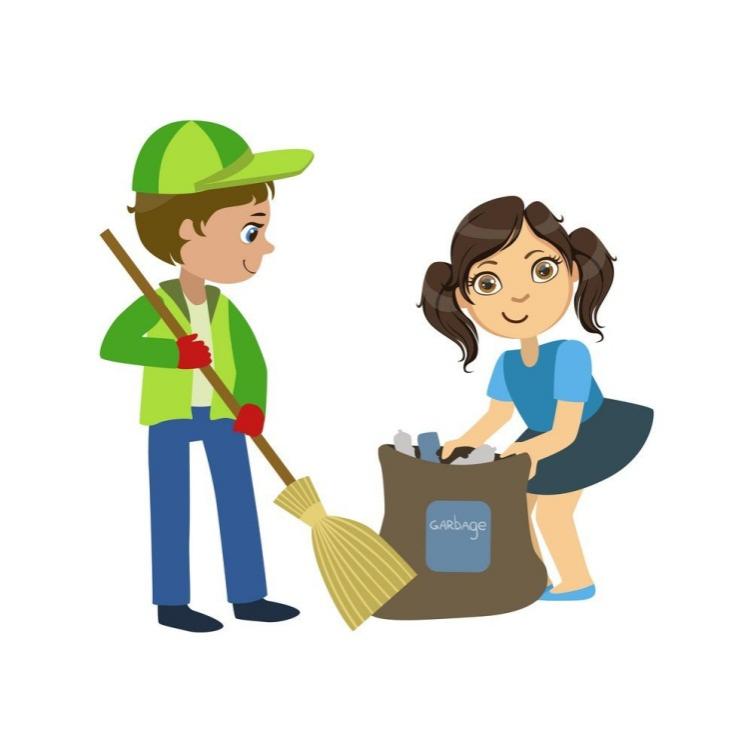 территория согласно плануКаждому классу иметь свой рабочий инвентарь:грабли, веники, перчатки,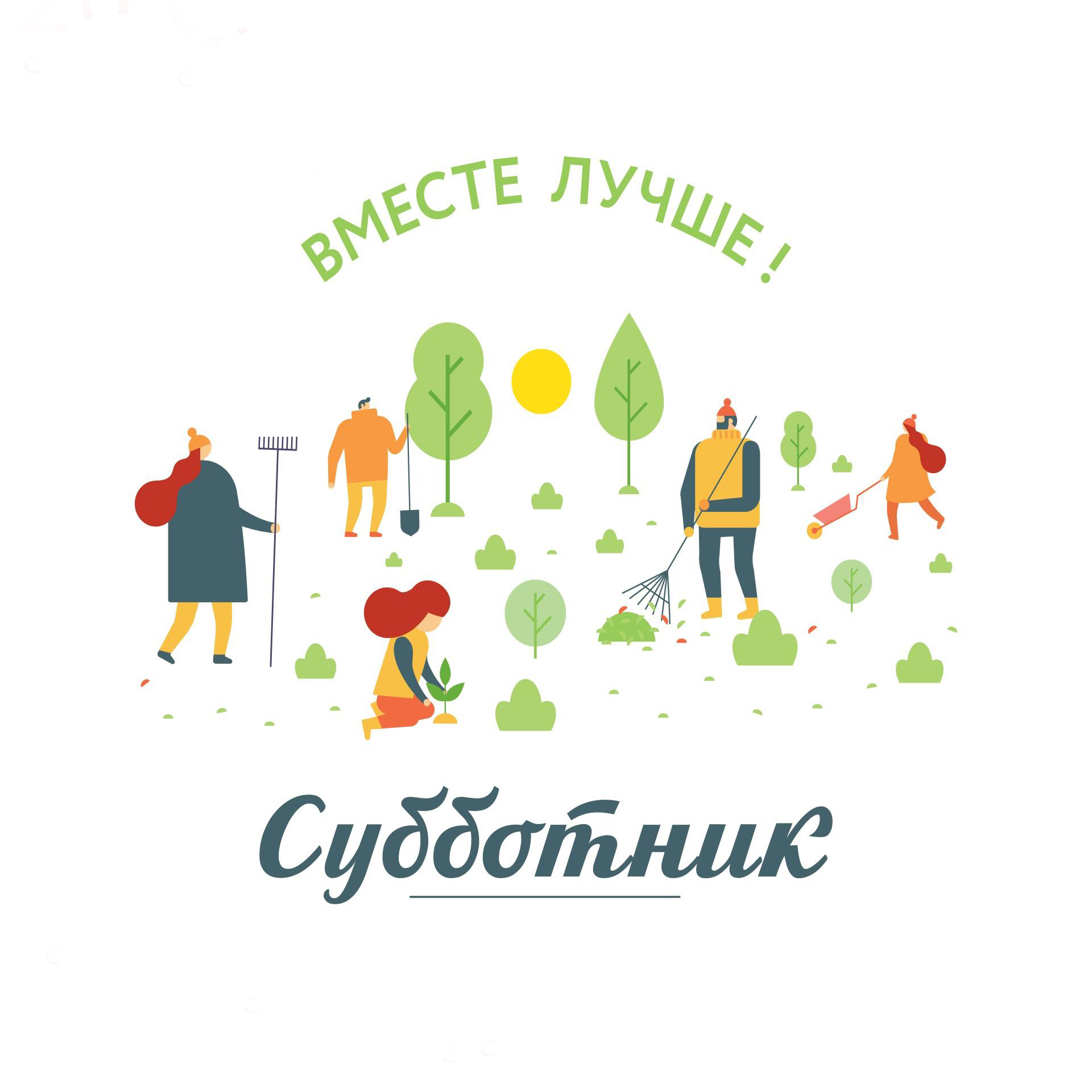  мусорные пакеты (плотные  на 120 литров  - 2 уп.) лит